Образец на изјава за согласност за прифаќање на номинацијата (Прилог бр.4) 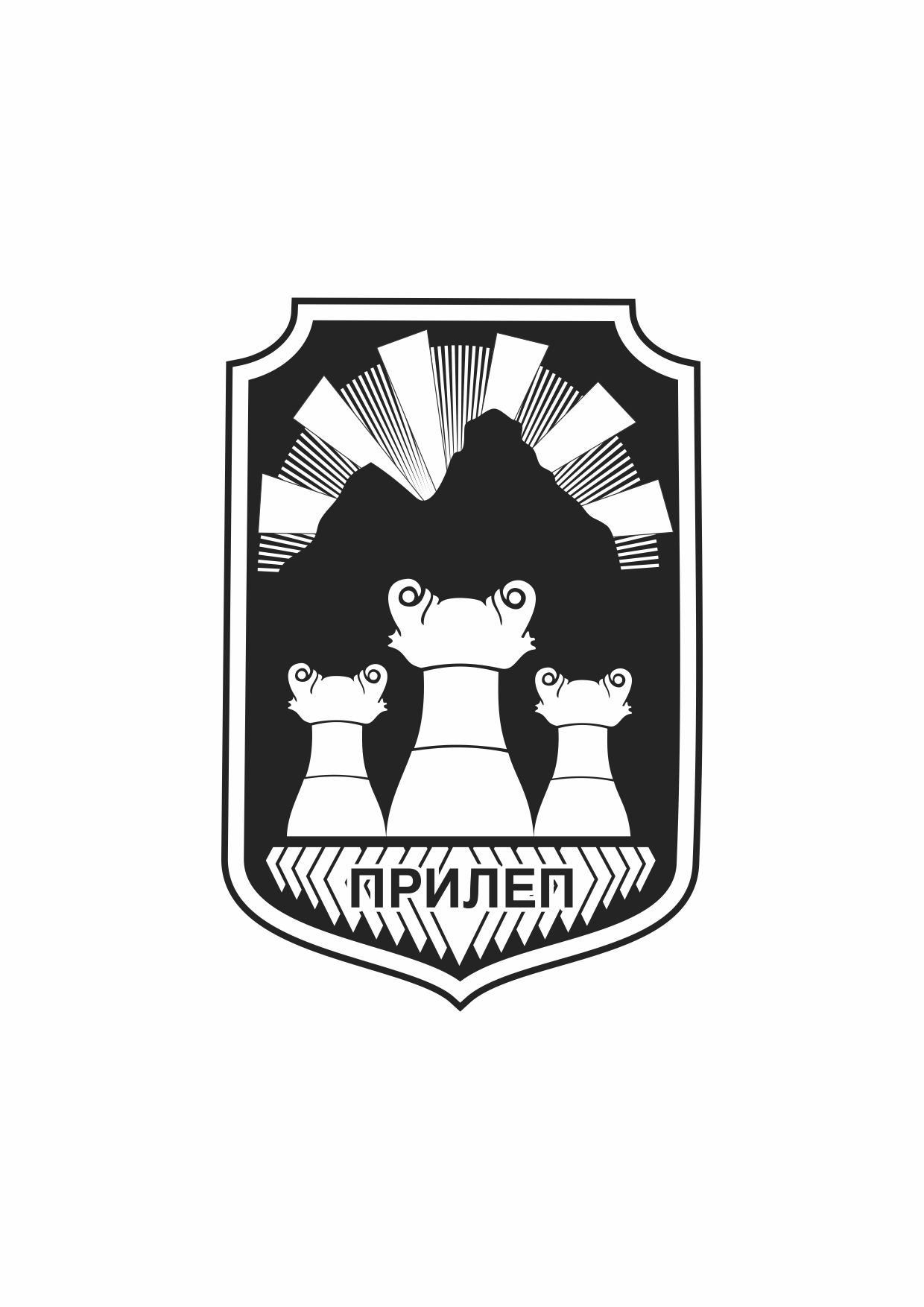 Изјава За согласност за прифаќање на номинацијата за делегат/заменик делегат на локалното младинско собрание кое ќе учествува во процесот на формирање на локален младински совет на Општина Прилеп (од номинираното лице )Јас (Име и Презиме на номинираното лице) ____________________________________,со адреса на живеење _________________________________________,со ЕМБГ _____________________________,номиниран од младинската организација/здружение/др.форма на здружување и организирање (да се наведе):_______________________________________________, за делегат/заменик делегат на локалното младинско собрание, под морална, материјална и кривична одговорност изјавувам дека ја прифаќам номинацијата за делегат/заменик делегат на локалното младинско собрание кое ќе учествува во процесот на формирање на Локален младински совет на Општина Прилеп.Дата: _______________Место:______________                                                                            Изјавил (потпис)Ваква изјава пополнува секое  номинирано лице 